Affidavit Form for Marriage Online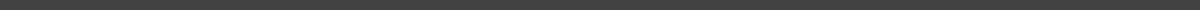 Section 1: Personal DetailsBridegroom:Name: _____________________________ DOB: _____________Current Address: ________________________________________Bride:Name: _____________________________ DOB: _____________Current Address: ________________________________________Section 2: Marriage IntentionsIntended Marriage Date: ________________________________Preferred Ceremony Location: ____________________________Section 3: DeclarationsStatement of Truth:
"We affirm that all information provided is true and that our decision to marry is made of our own free will."Section 4: ConsentBridegroom's Digital Signature: _________________________Bride's Digital Signature: ______________________________Section 5: Witness AffirmationTable: Witness DetailsCheckbox: ☐ We, the undersigned witnesses, confirm the authenticity of this affidavit.Witness 1 E-Signature: ______________________Witness 2 E-Signature: ______________________NameRelationshipContact NumberSignature